Publicado en Sevilla el 25/04/2024 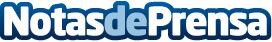 La Casa Prefabricada: normativa actual sobre casas prefabricadas y su ubicaciónLa legislación vigente establece directrices claras para la instalación de casas prefabricadas, afectando tanto a propietarios como a constructores. Este artículo explora los detalles esenciales y las variaciones regionalesDatos de contacto:Casas PrefabicadasCasas lopez655 672 586Nota de prensa publicada en: https://www.notasdeprensa.es/la-casa-prefabricada-normativa-actual-sobre Categorias: Nacional Inmobiliaria Andalucia Construcción y Materiales http://www.notasdeprensa.es